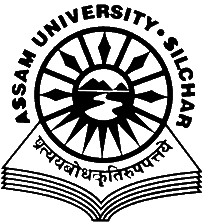 INCUBATION CENTREAssam UniversityNOTIFICATION                                                                                                                    Date- 27/06/2021The Incubation Centre of Assam University has planned the upcoming webinar on the theme “START YOUR BUSINESS TODAY, GPS FOR STUDENTS” on Saturday (3rd July 2021)  from 6pm onwards for the students of Assam University.Interested students & research Scholars of Assam University may attend the same.Topic: “Start Your Business Today, GPS for Students”Time: July 3rd, 2021       6 PM IndiaJoin Google Meet Linkhttps://meet.google.com/wmr-xigm-ayvDr D GhoshCoordinatorIncubation Center-Assam UniversityContacts:-Student’s Coordinators  Ms.Poly Das-7086399756  Mr.Saptadeep Paul-9954743079 Mr.Bishal Nath-7577087187Mr.Pratik Chakraborty- 7086385445